Pressemitteilung 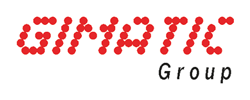 Hechingen, 19.11.2020Gimatic Deutschland übernimmt Vertrieb in den Benelux LändernIm Westen was NeuesDie Vertriebsregion der Gimatic Vertrieb GmbH in Hechingen bekommt wieder Zuwachs: Seit 01.09.2020 betreut die deutsche Tochter der Gimatic S.r.L. nun auch die Benelux Staaten Niederlande, Belgien und Luxemburg. Vor Ort kümmert sich ein Vertriebsmitarbeiter um die Belange der Kunden. Unterstützt wird Herr Dolf Schenkelaars dabei vollumfänglich vom Team in Hechingen.Gimatic wächst weiter stark und möchte die erfolgreiche Entwicklung nun noch einmal fortführen. „Warum jetzt auch Benelux? Wir möchten in jedem europäischen Industrieland einen direkten Kontakt zu unseren Kunden haben. Damit sind wir näher am Markt und können uns vor Ort um die Belange unserer globalen Kunden kümmern. In den Benelux Staaten haben wir davon einige und möchten dies natürlich auch ausbauen.“, kommentiert Geschäftsführer Johannes Lörcher. „Neben dem Vertrieb unserer Komponenten aus dem Standardprogramm werden wir auch für den Benelux Markt Systemlösungen für Greifer anbieten – und zwar insbesondere für die Kunststoffspritzguss-Industrie.“ Die Technische Beratung und Betreuung für die Benelux Staaten erfolgt durch Herrn Dolf Schenkelaars vom Homeoffice aus. „In Benelux haben wir etliche global tätige Kunden. Darunter befinden sich große Hersteller in Branchen wie der Verpackungsindustrie ebenso wie interessante kleine Unternehmen in Branchen wie der Agrartechnik mit Nischenanwendungen wie Pflückroboter“, beschreibt Dolf Schenkelaars die Marktsituation im Benelux-Gebiet.Dolf Schenkelaars hat Elektrotechnik studiert und verfügt über ein breites Fach- und Anwenderwissen. Dieses basiert auf 20 Jahren Vertriebstätigkeit für verschiedene internationale Unternehmen. Laut Herrn Lörcher soll Herr Schenkelaars auf Basis seines fundierten technischen-, Markt- und Kunden-Know-hows die Basisstrukturen für den Gimatic Vertrieb in den Benelux Staaten aufbauen.  Verkauft werden die Produkte in Euro nach gültiger Euro Preisliste. Der Warenversand erfolgt täglich direkt vom Zentrallager in Roncadelle, Italien aus, während die Systemtechnik aus Hechingen kommt.Seit 2005 vertreibt die deutsche Gimatic Vertrieb GmbH schon die pneumatischen und mechatronischen Greifer- und Handhabungs-Komponenten der italienischen Gimatic S.r.l aus Brescia. Die Gimatic Gruppe gehört seit 2018 zur amerikanischen Barnes Group. Am Standort in Deutschland werden zudem kundenspezifische Greifer-Systeme konstruiert und gebaut. Zum Vertriebsgebiet der deutschen Niederlassung gehören bereits die Regionen Österreich und Schweiz.Bild: Benelux.jpg: Niederlassungsleiter für die Benelux Staaten Dolf Schenkelaars

Kontakt:Gimatic Vertrieb GmbH, Linsenäcker 18, 7, 72379 Hechingen Tel.: +49 7471/96015 0, Fax: +49 7471/96015 19				E-Mail:  , Web: www.gimatic.comBei Veröffentlichung erbitten wir je ein Belegexemplar.

--------------------------------------------------------------------------------------------------------------------------------------------------------------
Presse Service Büro GbR, Sirchenrieder Str. 4, 86510 Ried, Tel.: +49 8233 2120 943, 
E-Mail: angela.struck@presseservicebuero.de, www.presseservicebuero.de 